Во вторник, 6 апреля, в отделе МВД РФ по Богучарскому району по инициативе заместителя руководителя по молодежной политике центра обеспечения деятельности системы образования  Анны Гончаровой и председателя общественного совета МВД Ивана Шевцова прошел круглый стол на тему «Несанкционированные митинги. Права и ответственность». В мероприятии участвовали члены молодежного правительства Богучарского района и студенты городского многопрофильного колледжа. Заместитель начальника полиции – подполковник полиции Иван Кищенко подробно и обстоятельно разъяснил молодым людям положения Федерального закона №54-ФЗ «О собраниях, митингах, демонстрациях, шествиях и пикетированиях» и ответил на все их вопросы. По итогам мероприятия ребята из молодежного правительства решили разработать буклеты с памяткой и осветить там все вопросы по заявленной теме круглого стола, а затем поделиться ими с обучающимися из других образовательных учреждений района.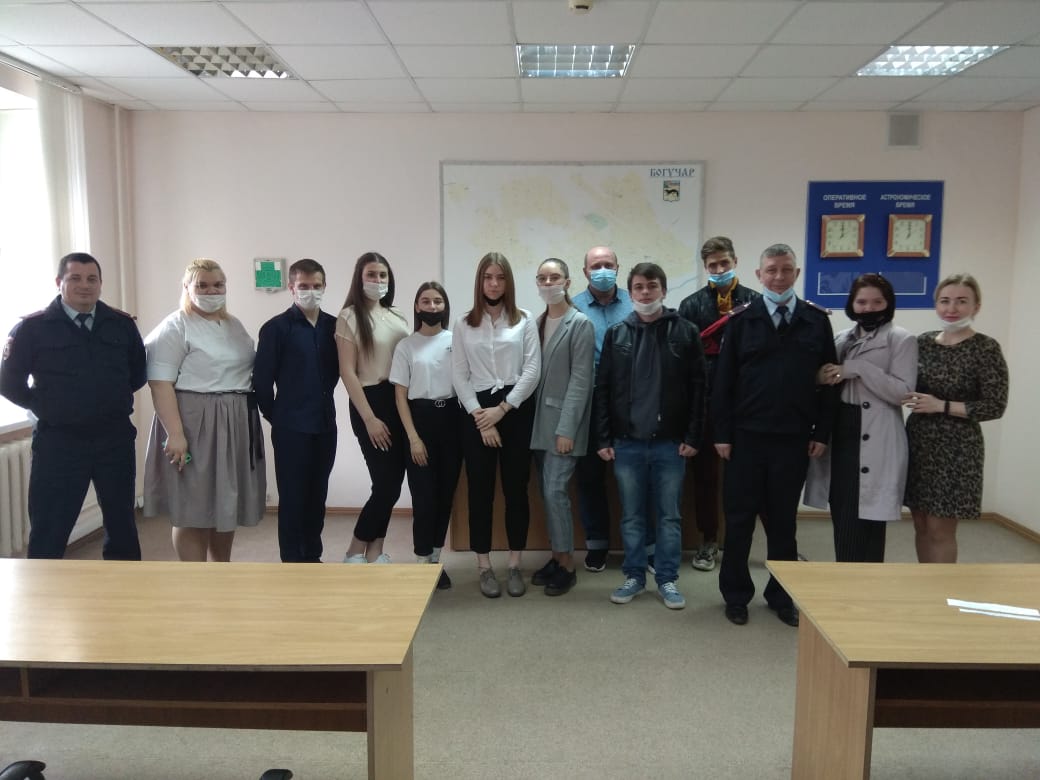 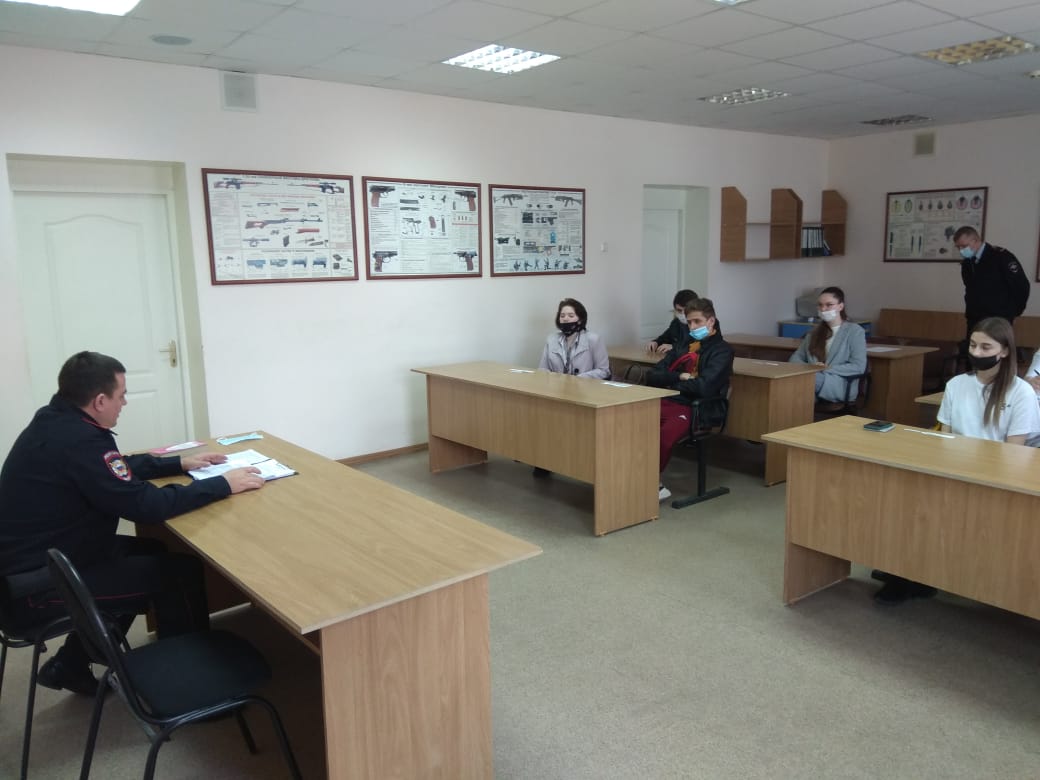 